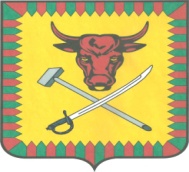 ИЗБИРАТЕЛЬНАЯ КОМИССИЯ МУНИЦИПАЛЬНОГО РАЙОНА «ЧИТИНСКИЙ РАЙОН»ПОСТАНОВЛЕНИЕ17 сентября .                                                                                     № 220О регистрации Главы муниципального образования «Читинский район»	В  соответствии с пунктом 30 части 1 статьи 33, частью 20 статьи 83 Закона Забайкальского края от 6 июля . N 385-ЗЗК «О муниципальных выборах в Забайкальском крае», на основании постановления избирательной комиссии муниципального района «Читинский район» № 219 от 17 сентября 2018 года «Об установлении общих результатов выборов Главы муниципального района «Читинский район» избирательная комиссия муниципального района «Читинский район» ПОСТАНОВЛЯЕТ:1. Зарегистрировать избранного Главу муниципального района «Читинский район» Захарова Вадима Анатольевича. 2. Выдать зарегистрированному Главе муниципального района «Читинский район» удостоверение об избрании.3. Направить настоящее постановление для опубликования в газету «Ингода».4. Разместить настоящее постановление на официальной странице избирательной комиссии муниципального района «Читинский район» в информационно-телекоммуникационной сети «Интернет».Председатель избирательной комиссии                                          А.В. Родина Секретарь избирательной комиссии                                             Т.И. Борисова 